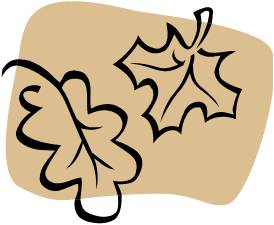 ПРАВИЛА ПОВЕДЕНИЯ ПРИ УРАГАНАХ, БУРЯХ 
      УРАГАНЫ, БУРИ обладают большой разрушительной силой, приносят населению и народному хозяйству огромный материальный ущерб и нередко приводят к гибели людей. Возникают они в результате резкого нарушения равновесия в атмосфере, другими словами, в необычных условиях ее циркуляции.     Скорость ветра при ураганах составляет в среднем 30-50 м/сек. Иногда они сопровождаются обильными осадками в виде дождя и града, вызывая наводнения и гибель посевов на сравнительно большой площади.     Главная задача – обеспечить свою безопасность и безопасность Ваших близких и родных, других рядом находящихся людей.     Необходимо помнить, что выходить из укрытий сразу же после ослабления ветра категорически запрещено.     Действия населения при урагане     При приближении урагана по всем средствам связи и оповещения доводится сообщение «Штормовое предупреждение» с рекомендациями по защите, использованию убежищ или эвакуации. С получением данного сигнала необходимо провести следующие мероприятия:ü с наветренной стороны здания плотно закрыть окна, двери, чердачные люки и вентиляционные отверстия; стекла окон оклеить крест на крест бумагой, по возможности защитить ставнями или щитами, чтобы уравнять внутренне давление, с подветренной стороны двери и окна открыть и закрепить в этом положении4ü подготовить автономный запас воды и пищи, медикаментов; взять фонарик, керосиновую лампу, свечу, походную плитку, приемник на батарейках; документы и деньги;ü убрать с балконов, подоконников и лоджий вещи, которые могут быть захвачены воздушным потоком; то же самое касается и предметов во дворе или на крыше, что невозможно убрать – необходимо закрепить;ü погасить огонь в печах, перекрыть газовые краны. Подготовиться к выключению электросети; зашторить окна;ü оставить включенными радиоприемник, телевизор (по ним может поступить важная информация);ü перед уходом в убежище или более прочное здание – выключить радиоприемник и телевизор.     Находясь под открытым небом, надо быть подальше от места, где возможны травмы от различного рода предметов. Чаще всего травмы наносятся осколками шифера или оконного стекла, кусками черепицы и кровельного железа, старыми деревьями и прочими предметами. Особую опасность представляют порванные и не обесточенные провода линий электропередач.     Находясь вне укрытия, необходимо либо разыскать близлежащий овраг, канаву, яму, либо плотно прижаться к земле.     При угрозе урагана не пользуйтесь лодками. Если вы узнали о приближении урагана, находясь в лодке, немедленно выбирайтесь на берег.     Помните! Соблюдение населением правил поведения в зоне действия урагана, бури, смерча приводит к существенному сокращению пораженных и уменьшению материальных потерь.